.................................. dnia .......................FORMULARZ OFERTOWYJa/ My, niżej podpisani: ................................................................................................................................................działając w imieniu i na rzecz Wykonawcy/wykonawców występujących wspólnie*: ..................................................................................................................................................................(Zarejestrowana nazwa Wykonawcy/ pełnomocnika wykonawców występujących wspólnie)................................................................................................................................................ …………..(Zarejestrowany adres Wykonawcy/ pełnomocnika wykonawców występujących wspólnie)................................................................       .............................................................NIP   …............................(Numer telefonu/ numer faxu) 				(Adres e-mail)Uczestnicząc w procedurze rozeznania rynku prowadzonego przez Ministerstwo Funduszy i Polityki Regionalnej na dostawę płacht gaśniczych, szafek do przechowywania płacht gaśniczych i rękawiczek żaroodpornych:- 4 płachty gaśnicze,- 4 szafki do przechowywania płacht gaśniczych, - 8 par rękawiczek żaroodpornychskładam/y niniejszą ofertę na wykonanie zamówienia i:Oświadczam/y, że zapoznałem/liśmy się z wymaganiami Zamawiającego, dotyczącymi przedmiotu zamówienia i nie wnoszę/wnosimy do nich żadnych zastrzeżeń.Oferuję/emy następującą cenę za wymienione niżej produkty:Oświadczam/y, że uważam/y się za związanych niniejszą ofertą przez okres 30 dni od upływu terminu składania ofert.Oświadczam/y, że w podaną cenę brutto wliczyliśmy wszystkie koszty związane z pełną i terminową realizacją zamówienia, w tym koszt dostawy do siedziby Zamawiającego.Oświadczam/y, że nie podlegam/y wykluczeniu z rozeznania rynku na podstawie art. 7 ust. 1 pkt 1, 2, 3 ustawy z dnia 13 kwietnia 2022 r. o szczególnych rozwiązaniach w zakresie przeciwdziałania wspierania agresji na Ukrainę oraz służących ochronie bezpieczeństwa narodowego.LPProdukt IlośćSpecyfikacjaZdjęcie poglądoweCena jednostkowa brutto w PLNCena łączna brutto w PLN1.Płachty gaśnicze4 sztukiPolska norma dla kocy gaśniczych: PN-EN 1869:2019Rozmiar co najmniej 6x8 mKoc obustronnie pokryty gumą silikonową, tkanina o wysokiej zawartości krzemionki 800g/m2Ognioodporne szwy przemysłoweTemperatura pracy co najmniej do 1200 °C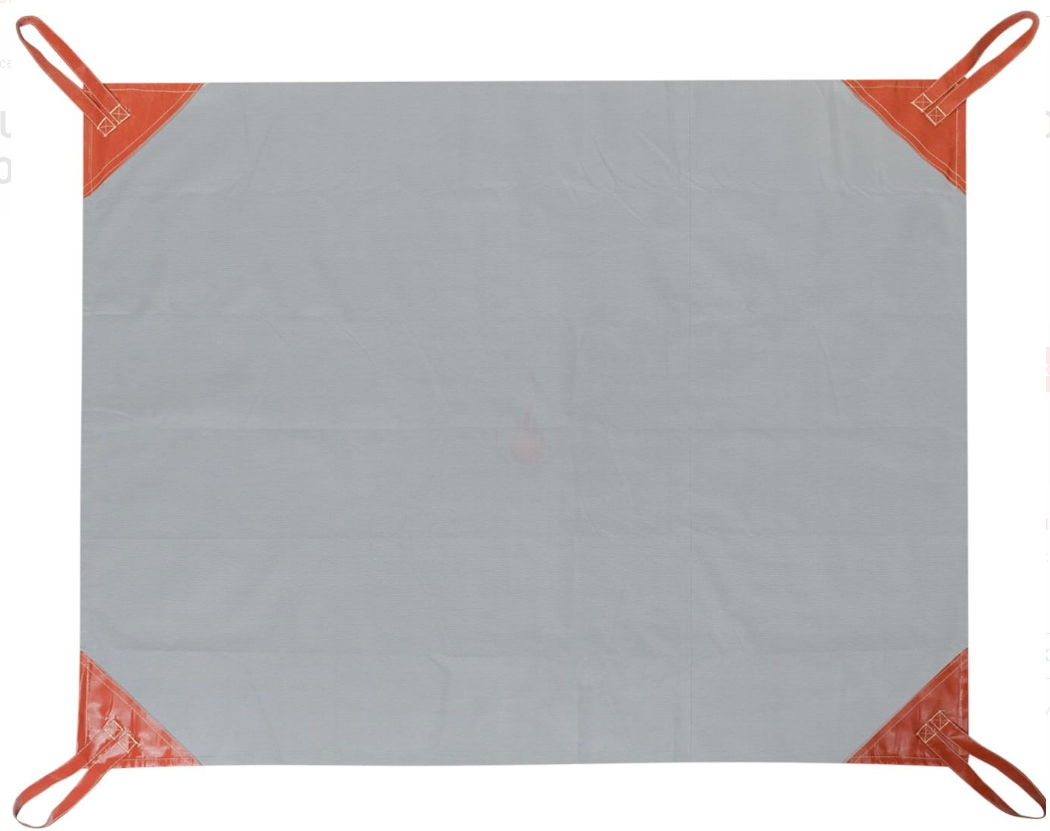 2Szafki do przechowywania płach gaśniczych4 sztukiParametry szafki: - możliwość montażu na ścianie,- wymiary szafki powinny pomieścić 1 szt. oferowanej płachty gaśniczej oraz dwie pary oferowanych rękawic,- drzwiczki zamykane na klucz lub na kłódkę.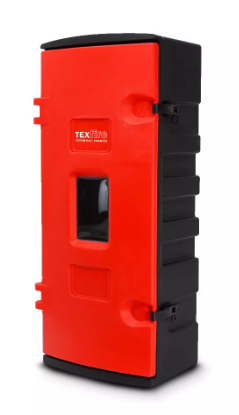 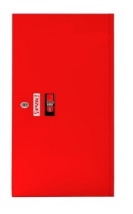 3Rękawice żaroodporne8 parRękawice 5-palcowe metalizowane, rozmiar 11 cm, długość rękawic 43 cm. Materiał: BARATEX (25% włókno paraaramidowe, 75% bawełna) aluminizowane folią PET - gramatura 330 g/m2.Dłoń: ARATEX (100% aramid) - gramatura 600 g/m2 NORMY I CERTYFIKATY: PN EN 407 424444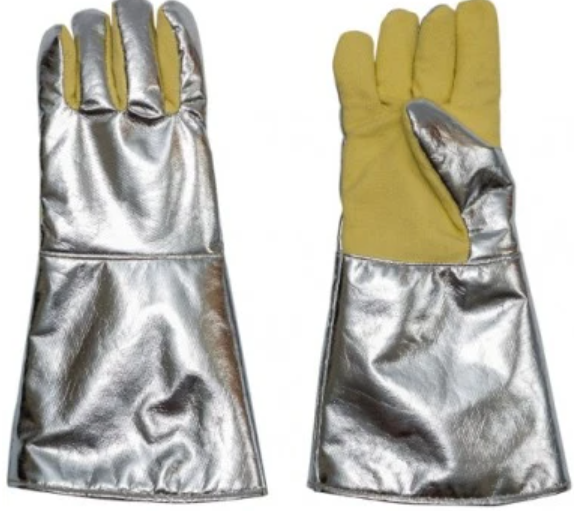 4Razem pozycje 1-3Razem pozycje 1-3Razem pozycje 1-3Razem pozycje 1-3Razem pozycje 1-3(miejsce, data)(podpis przedstawiciela upoważnionego 
do reprezentacji wykonawcy)